“ Тиенкәй” 30 нчы балаларның танып-белү – сөйләм үсешен өстенлекле гамәлгә ашыручы гомумүстерешле балалар бакчасы” муниципаль бюджет мәктәпкәчә белем бирү учреждениесе.Проектның темасы:“Бөек Ватан сугышының тәмамлануына 70 ел”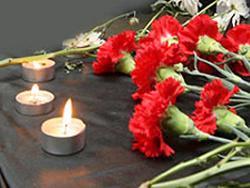 Автор: тәрбиячеләр: Шафикова А.ХАбдуллина А.И.                                                      Катнашучылар: төркем балалары, тәрбиячеләре, әти-әниләре.Яр Чаллы, 2015елМаксат:Мәктәпкәчә яшьтәге балаларның патриотик рухта тәрбияләнүе, ветераннарга карата хөрмәт тәрбияләү, Россиянең тугрылыклы гражданины булып үсүен формалаштыру.Бурычлар:Бөек ватан сугышының тарихы белән таныштыру.Илебезнең армиясе турында белемнәрне баету.Малайларда көчле рухны, батыр булу теләге, ә кызларда мәрхәмәтлелек формалаштыру.Сугыш турындагы әдәби әсәрләргә кызыксындыру уяту.Ни өчен Бөек Ватан сугышы икәнен, бу көнне кемнәрне котларга кирәклеген аңлату..Сугышта һәлак булган батырларга, ветераннарга ихтирамлы булырга өйрәтүБу проектны әти-әниләрбелән берлектә эшләү.Проект төре:
информацион – практик юнәлеш
Проектта катнашучылар:
төркем балалары, тәрбиячеләре, әти-әниләре.Проект дәвамлылыгы: 2  айПроект актуальлеге: Мәктәпкәчә балалар тормышында патриотик тәрбия актуаль булып тора. Ата-аналар бу темага бик аз игътибар итәләр. Шуңа күрә бу Бөек Җинүнең 70 еллыгына багышлап проект оештырырга булдык. Ветераннарыбызның Бөек Ватан сугышында күрсәткән батырлыклары турында тирәнтен аңлату өчен, безнең балаларыбызның бабайлары үрнәгендә тәрбияләнүләрен булдыру.КӨТЕЛГӘН НӘТИҖӘЛӘР:
1. Бөек Ватан сугышы тарихын якынрак белү2. Ветераннарны хөрмәтләү, туган илгә ярату хисе туу.
3. Балаларда илебезне саклау теләге булу.
4. Гаиләдә балаларны патриотик рухта тәрбияләү.Проектның тормышка ашыру юллары.
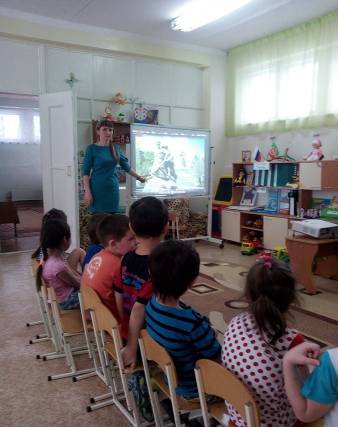 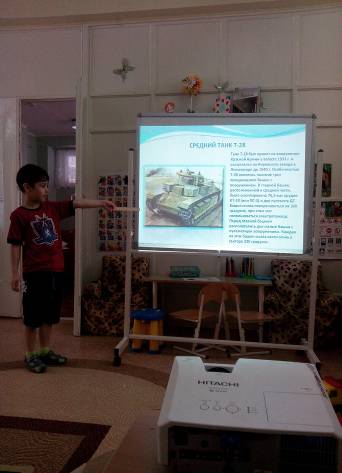 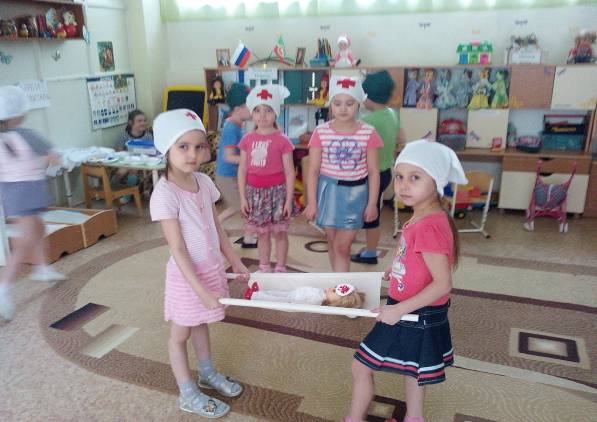 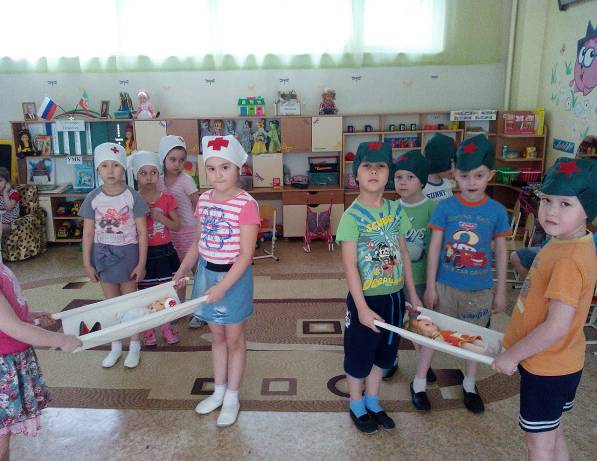 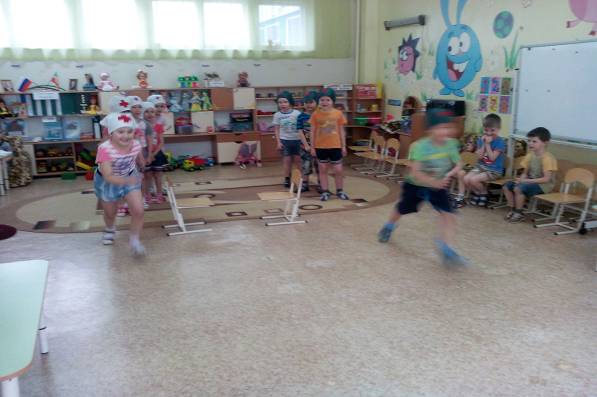 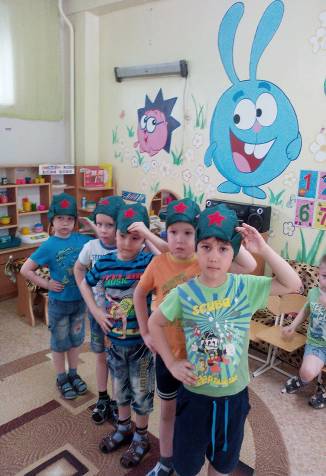 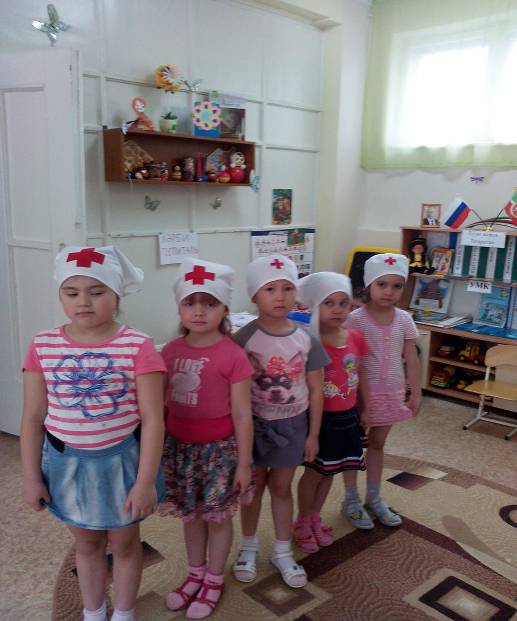 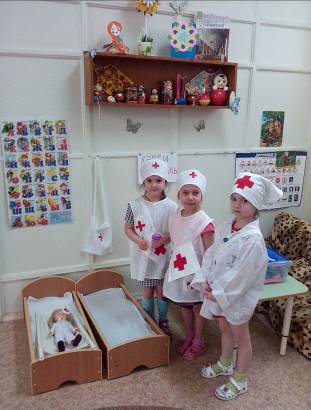 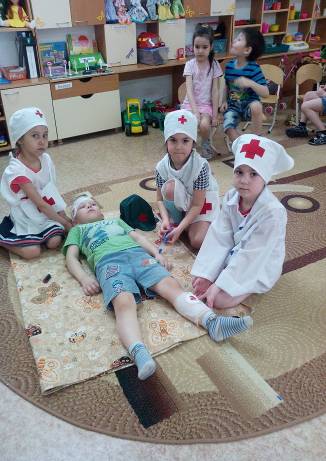 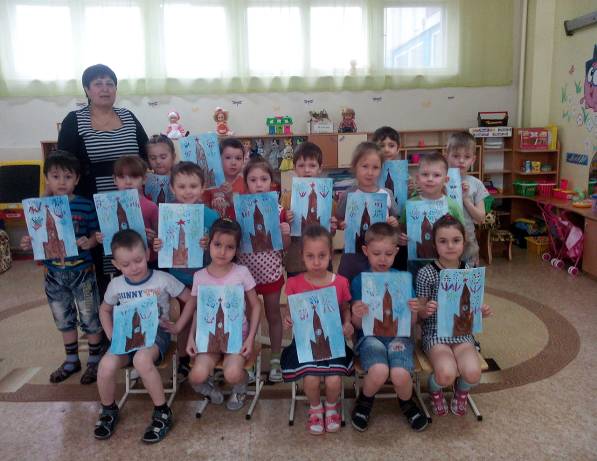 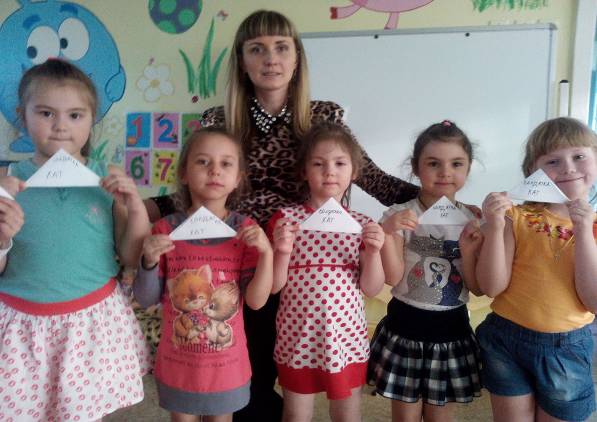 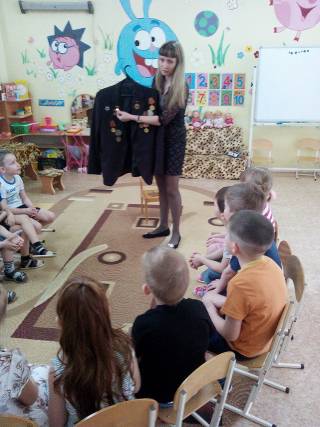 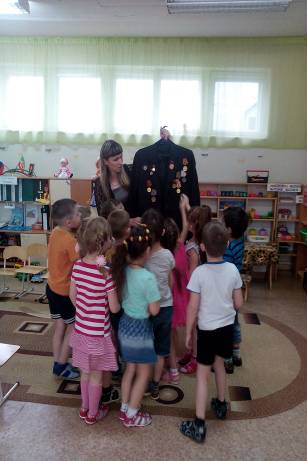 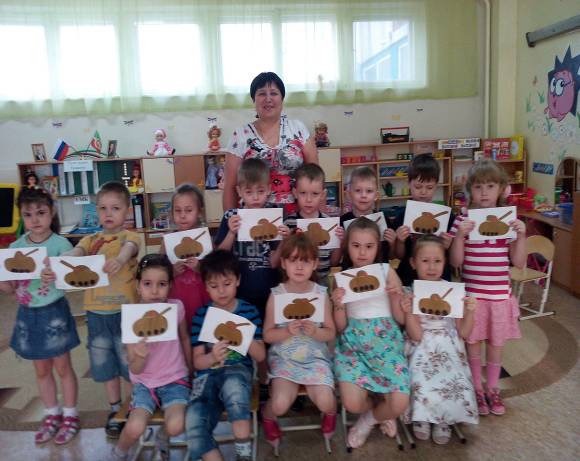 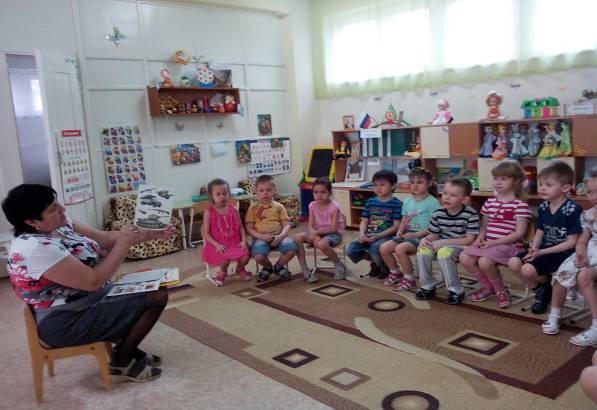 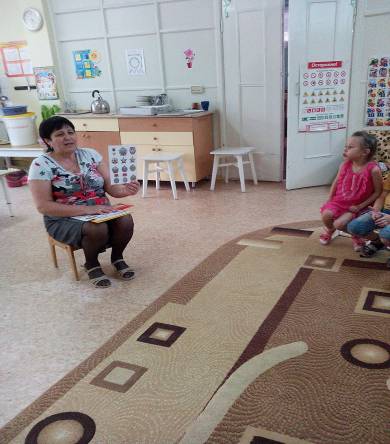 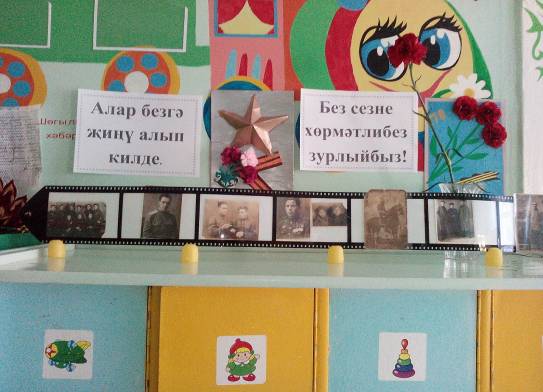 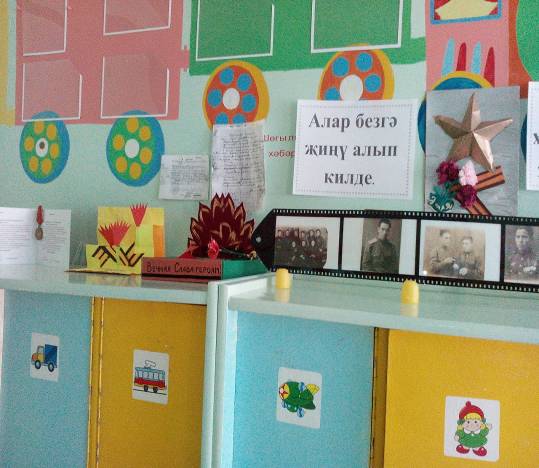 Проект этапларыМероприятияЧынга ашыру срогыҖаваплыБашлангыч өлеш.1. Максат һәм бурычлар кую2. Матур әдәбият материаллары туплау3. Бөек Ватан сугышы турында якынырак таныштыру.1.04.20152.04.20153.04.2015Абдуллина А.И.Шафикова А.Х.Абдуллина А.И.Төп өлеш1.Бөек Ватан сугышы “презентация карау”2.Рәсемнәр буенча әңгәмә.3. Уен “Яралы” с/р. Җәлилнең “Кызыл ромашка”, “Ана” шигырен уку5. Рәсем ясау “Җиңү! Ура! Ура!”6. Әңгәмә “Партизаннар”7. Әңгәмә “Сугыш һәм балалар”8. А. Гайдар “Мальчиши – кабальчиши хикәятен уку”9. Уен “Госпиталь”10. Оригами “Хат”11. Бөек Ватан сугышы турында шигырьләр ятлау.12. Җырлар тыңлау. “Герман көе”, “9 мая” һ.б.13. Хәрби транспортлар белән танышу. Презентация карау.14. Аппликация “Танк”.15. Стенд газетага мәгълүмат туплау.16. Медальләр карау.17. Ветеранны бәйрәм белән котлау.18. Җиңү кораллары белән танышу.19. Рәсем ясау “Ак күгәрчен” (традицион булмаган метод)6.04.20157.04.20158.04.20159.04.201510.04.201511.04.201512.04.201513.04.201514.04.201515.04.201516.04.201517.04.201520.04.201521.04.201522.04.201523.04.201524.04.201527.04.201528.04.2015Абдуллина А.И.Шафикова А.Х.Абдуллина А.И.Шафикова А.Х.Абдуллина А.И.Шафикова А.Х.Абдуллина А.И.Шафикова А.Х.Абдуллина А.И.Шафикова А.Х.Абдуллина А.И.Шафикова А.Х.Абдуллина А.И.Шафикова А.Х.Абдуллина А.И.Шафикова А.Х.Абдуллина А.И.Йомгаклау.Җиңү паркына экскурсиягә бару.“Солдатлар һәм ак халатлы кызлар”ярышы.“Җиңүгә 70 ел ”дигән стенд газета чыгару.Йомгаклау шөгыль. Тема: «Тынычлык өчен рәхмэт викторинаСугыш ветераннарына багышланган кичә.29.04.201530.04.20155.05.20156.05.20157.05.2015Шафикова А.Х.Абдуллина А.И.Шафикова А.Х.Абдуллина А.И.Шафикова А.Х.Абдуллина А.И.Шафикова А.Х.Абдуллина А.И.Шубина Е.Ю.